		Tag der Antragsstellung Дата подачі заяви: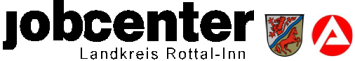 Antrag auf Gewährung von Leistungen nach dem Zweiten Buch Sozialgesetzbuch Заява на пільги згідно з Книгою 2 Соціального кодексу (SGB II)1. Antragstellende Person Заявник 1Ich bin – meiner Einschätzung nach – gesundheitlich in der Lage, eine      	    Nein ні    Ja ТакTätigkeit von mindestens drei Stunden täglich auszuüben.На мою думку, я в хорошому фізичному стані, щоб працювати не менше трьох годин на день.2. Haushaltsangehörige Verehelichte / Verpartnerte Person in eheähnlicher Gemeinschaft Члени домогосподарства Одружена особа / партнер у спільноті, схожій на шлюбIch bin – meiner Einschätzung nach – gesundheitlich in der Lage, eine      	    Nein ні    Ja ТакTätigkeit von mindestens drei Stunden täglich auszuüben.На мою думку, я в хорошому фізичному стані, щоб працювати не менше трьох годин на день.3. Kinder дітей:   Bei Kindern, die das 15. Lebensjahr bereits vollendet haben: Для дітей, які вже досягли 15 років:   Моя дитина / мої діти є - на мою думку, достатньо здорові, щоб працювати принаймні три години на день.4. MehrbedarfeLiegt bei Ihnen oder einer der unter Nr. 1 – 3 genannten Antragsteller*innen eine der folgenden Eigenschaften vor:Чи маєте ви чи один із заявників, зазначених під № 1 – 3, одну з таких характеристик:5. Unterkunft ПроживанняHandelt es sich bei vorgenannter Unterkunft um eine dezentrale				            Nein ні	           Ja ТакAsylbewerberunterkunft/Gemeinschaftsunterkunft für Asylbewerber?Проживати в приміщенні для шукача притулку/спільне проживанняWir leben bereits in einer Mietwohnung. Ми вже живемо на знімній квартирі.Mir /uns entstehen Kosten für Unterkunft und Heizung	Nein ні	Ja Так Я/ми повинні заплатити за проживання та опалення		        	           (Wenn „ja“: Mietbescheinigung vorlegen! Якщо «так»: надайте підтвердження оренди/контракт)	Ich/wir leben derzeit bei einer Gastgeberfamilie. Зараз я/ми проживаю в приймаючій сім’ї.	  Nein ні               Ja ТакMir/uns entstehen Kosten in Form der Nebenkostenpauschale. Я/ми несемо витрати у вигляді фіксованої ставки додаткових витрат.Mir/uns entstehen keine Kosten für Unterkunft und Heizung                                                         Nein ні               Ja Такдля мене/нас немає Жодних витрат на проживання та опалення 3. Vorrangiger Anspruch auf Leistungen nach dem Asylbewerberleistungsgesetz Пріоритетне право на пільги відповідно до Закону про пільги для шукачів притулку (AsylbLG):Ich habe/wir haben Leistungen n. d. AsylbLG bezogen bis Я/ми отримували пільги відповідно до Закону про пільги для шукачів притулку до (Дата): ________________ 4. Einkommen und Vermögen, sonstige Angaben Доходи та активи, інша інформація :Haben Sie oder einer der unter 1. genannten Antragsteller ein Einkommen?	Nein ні	Ja ТакЧи маєте ви чи один із заявників, зазначених у пункті 1., дохід?	       	    (z. B. Kindergeld, Unterhalt, etc.; auch Einkommen im Ausland/Heimatland, etc.)(наприклад, допомога на дитину, аліменти тощо; також дохід за кордоном/країною тощо)Erzielen Sie Einkommen aus Erwerbstätigkeit/Beschäftigung? 	Nein ні	Ja ТакЧи отримуєте ви дохід від роботи?                          Beschäftigungsverhältnis працюватиMeine Bedarfsgemeinschaft verfügt über erhebliches Vermögen? 	Nein ні	Ja ТакЯ/Ми маємо значні активи			       (Erheblich ist verwertbares Vermögen der Antragstellerin/ des Antragstellers über 60.000 Euro sowieüber 30.000 Euro für jede weitere Person in der Bedarfsgemeinschaft z. B. Sparguthaben, Bargeld, Wertpapiere, usw.) (Реалізовані активи заявника на суму понад 60 000 євро тапонад 30 000 євро за кожну додаткову особу в нужденній громаді, напр. B. заощадження, готівка, цінні папери тощо)5. Antragstellung додаток:Ich beantrage/wir beantragen hiermit Leistungen nach dem SGB II für mich/uns sowie für alle unter 3. genannten Kinder.Цим я/ми подаю заяву на отримання пільг згідно з SGB II для мене/нас і для всіх дітей, зазначених під 1.Ich bin / wir sind bei folgender Krankenkasse versichert bzw. möchten dort versichert werden Я застрахований/ми застрахований у такій медичній страховій компанії або хотів би застрахуватися там:__________________________________________________Die Leistungen sollen auf folgende Bankverbindung überweisen werden: Гроші слід перерахувати на банківський рахунок, зазначений нижчеBankverbindung: Банківські реквізити:Kontoinhaber власник облікового запису : __________________________________BIC: ___________________________________________IBAN: __________________________________________Ich versichere/wir versichern, dass die oben dargestellten Angaben sowie ggf.  die Angaben auf dem Zusatzblatt von mir/uns vollständig und wahrheitsgemäß gemacht wurden und nichts verschwiegen wurde. Mir/uns ist bekannt, dass falsche oder unvollständige Angaben zu einem Strafverfahren führen sowie die Rückforderung der auf der Grundlage dieses Antrags gewährten Leistungen zur Folge haben können. Mir/uns ist bekannt, dass ich/wir jede Änderung der Familienverhältnisse, sowie der  Einkommens und Vermögensverhältnisse unverzüglich und unaufgefordert dem Jobcenter, mitzuteilen habe/haben. Die Aufnahme einer Erwerbstätigkeit/ Beschäftigung habe ich/haben wir sofort beim Jobcenter anzuzeigen.Я/ми запевняю, що наведена вище інформація були надані мною/нами повністю та, якщо можливо, інформація на додатковому аркуші правдиво, і що нічого не було приховано. Я/ми розуміємо, що надання неправдивої або неповної інформації може призвести до кримінального провадження та відшкодування пільг, наданих на основі цієї заяви. Я/ми усвідомлюємо, що я/ми маємо повідомити центр зайнятості негайно і без запиту про будь-які зміни в сімейних обставинах, а також про доходи та фінансові обставини. Я/ми повинні негайно повідомити центр зайнятості ((Jobcenter), якщо я приступлю до роботи/працездатності._________________________		________________________		(Ort Розташування)	       		(Datum дата)			______________________________________		______________________________________Unterschrift Antragsteller 1 Підпис заявника 1		Unterschrift Antragsteller 2 Підпис заявника 2Familienname Прізвище:Familienname Прізвище:Familienname Прізвище:Vorname Ім'я:Vorname Ім'я:Vorname Ім'я:Geburtsdatum Дата народження:Geburtsdatum Дата народження:Geburtsdatum Дата народження:Geburtsort, -land місце народження:Geburtsort, -land місце народження:Geburtsort, -land місце народження:Geschlecht    männlich Чоловічий   weiblich Жіночий  divers різноманітніGeschlecht    männlich Чоловічий   weiblich Жіночий  divers різноманітніGeschlecht    männlich Чоловічий   weiblich Жіночий  divers різноманітніGeschlecht    männlich Чоловічий   weiblich Жіночий  divers різноманітніGeschlecht    männlich Чоловічий   weiblich Жіночий  divers різноманітніGeschlecht    männlich Чоловічий   weiblich Жіночий  divers різноманітніStaatsangehörigkeit: національність:Staatsangehörigkeit: національність:Staatsangehörigkeit: національність:Staatsangehörigkeit: національність:Staatsangehörigkeit: національність:Staatsangehörigkeit: національність:Aufenthaltsstatus Aufenthaltsstatus Aufenthaltsstatus Einreisedatum дата вступуEinreisedatum дата вступуEinreisedatum дата вступу Fiktion nach § 24 AufenthG   Ankunftsnachweis  Fiktion nach § 24 AufenthG   Ankunftsnachweis  Fiktion nach § 24 AufenthG   Ankunftsnachweis Familienstand ledig Неодружений getrennt lebend проживають окремо getrennt lebend проживають окремо geschieden розлучений geschieden розлучений verwitwet овдовіла verheiratet одруженийSofern sich Ehepartner*in kriegsbedingt nicht in Deutschland befindet: Якщо партнер не в Німеччині через війну:Sofern sich Ehepartner*in kriegsbedingt nicht in Deutschland befindet: Якщо партнер не в Німеччині через війну:Sofern sich Ehepartner*in kriegsbedingt nicht in Deutschland befindet: Якщо партнер не в Німеччині через війну:Sofern sich Ehepartner*in kriegsbedingt nicht in Deutschland befindet: Якщо партнер не в Німеччині через війну:Sofern sich Ehepartner*in kriegsbedingt nicht in Deutschland befindet: Якщо партнер не в Німеччині через війну:Haben Sie bereits in der Ukraine von Ihrem Ehepartner*in getrennt lebt oder wollen die Ehe nicht weiter fortführen? Ви вже розлучилися з чоловіком в Україні чи не бажаєте продовжувати шлюб?Haben Sie bereits in der Ukraine von Ihrem Ehepartner*in getrennt lebt oder wollen die Ehe nicht weiter fortführen? Ви вже розлучилися з чоловіком в Україні чи не бажаєте продовжувати шлюб?Haben Sie bereits in der Ukraine von Ihrem Ehepartner*in getrennt lebt oder wollen die Ehe nicht weiter fortführen? Ви вже розлучилися з чоловіком в Україні чи не бажаєте продовжувати шлюб?Haben Sie bereits in der Ukraine von Ihrem Ehepartner*in getrennt lebt oder wollen die Ehe nicht weiter fortführen? Ви вже розлучилися з чоловіком в Україні чи не бажаєте продовжувати шлюб? Nein ні    Ja ТакRentenversicherungsnummer: номер пенсійного страхування.:Rentenversicherungsnummer: номер пенсійного страхування.:Rentenversicherungsnummer: номер пенсійного страхування.:Rentenversicherungsnummer: номер пенсійного страхування.:Rentenversicherungsnummer: номер пенсійного страхування.:Rentenversicherungsnummer: номер пенсійного страхування.:Telefon (Festnetz oder Mobil): номер телефону/мобільний телефон:Telefon (Festnetz oder Mobil): номер телефону/мобільний телефон:Telefon (Festnetz oder Mobil): номер телефону/мобільний телефон:Telefon (Festnetz oder Mobil): номер телефону/мобільний телефон:Telefon (Festnetz oder Mobil): номер телефону/мобільний телефон:Telefon (Festnetz oder Mobil): номер телефону/мобільний телефон:E-Mail: Адреса електронної пошти:E-Mail: Адреса електронної пошти:E-Mail: Адреса електронної пошти:E-Mail: Адреса електронної пошти:E-Mail: Адреса електронної пошти:E-Mail: Адреса електронної пошти:Familienname Прізвище:Familienname Прізвище:Familienname Прізвище:Vorname Ім'я:Vorname Ім'я:Geburtsdatum Дата народження:Geburtsdatum Дата народження:Geburtsdatum Дата народження:Geburtsort, -land місце народження:Geburtsort, -land місце народження:Geschlecht    männlich Чоловічий   weiblich Жіночий  divers різноманітніGeschlecht    männlich Чоловічий   weiblich Жіночий  divers різноманітніGeschlecht    männlich Чоловічий   weiblich Жіночий  divers різноманітніGeschlecht    männlich Чоловічий   weiblich Жіночий  divers різноманітніGeschlecht    männlich Чоловічий   weiblich Жіночий  divers різноманітніStaatsangehörigkeit: національність:Staatsangehörigkeit: національність:Staatsangehörigkeit: національність:Staatsangehörigkeit: національність:Staatsangehörigkeit: національність:Aufenthaltsstatus Aufenthaltsstatus Aufenthaltsstatus Einreisedatum дата вступуEinreisedatum дата вступу Fiktion nach § 24 AufenthG   Ankunftsnachweis  Fiktion nach § 24 AufenthG   Ankunftsnachweis  Fiktion nach § 24 AufenthG   Ankunftsnachweis Familienstand ledig Неодружений getrennt lebend проживають окремо getrennt lebend проживають окремо geschieden розлучений verwitwet овдовіла verheiratet одружений verheiratet одружений verheiratet одруженийRentenversicherungsnummer: номер пенсійного страхування.:Rentenversicherungsnummer: номер пенсійного страхування.:Rentenversicherungsnummer: номер пенсійного страхування.:Rentenversicherungsnummer: номер пенсійного страхування.:Rentenversicherungsnummer: номер пенсійного страхування.:Telefon (Festnetz oder Mobil): номер телефону:Telefon (Festnetz oder Mobil): номер телефону:Telefon (Festnetz oder Mobil): номер телефону:Telefon (Festnetz oder Mobil): номер телефону:Telefon (Festnetz oder Mobil): номер телефону:E-Mail: Адреса електронної пошти:E-Mail: Адреса електронної пошти:E-Mail: Адреса електронної пошти:E-Mail: Адреса електронної пошти:E-Mail: Адреса електронної пошти:Kind 1 дитина 1Kind 2 дитина 2Kind 3 дитина 3Name Прізвище:Vorname Ім'я:Geschlecht Стать:männlich Чоловічий    weiblich Жіночий    divers різноманітні  männlich Чоловічий  weiblich Жіночий  divers різноманітні   männlich Чоловічий   weiblich Жіночий   divers різноманітніGeburtsdatum Дата народження: Geburtsort місце народження:Wie ist das Kind zum Antragsteller verwandt? Як дитина має стосунки з заявником?Wurde das Kind bereits in der Schule angemeldet? Дитина вже записана в школу?Wenn „ja“: Schulbestätigung vorlegen.  Якщо «так»: надішліть підтвердження школи.    ja  Так    nein ні    ja  Так    nein ні    ja  Так    nein ніMein Kind / Meine Kinder ist/sind – meiner Einschätzung nach gesundheitlich in der Lage, eine Tätigkeit von mindestens drei Stunden täglich auszuüben.  Nein ні    Ja ТакSind Sie alleinerziehend? Виховуйте дитину наодинці?Wenn „ja“: Name Якщо «так»: ім’я ______________________________________ Nein ні    Ja ТакBesteht eine Schwangerschaft? Ви вагітні?Wenn „ja“: Name Якщо «так»: ім’я ______________________________________Bei ja bitte einen Nachweis vorlegen. якщо так, будь ласка, надайте докази. Nein ні    Ja ТакBesteht aus medizinischen Gründen ein Bedarf an einer kostenaufwändigen Ernährung? Чи є потреба в дорогому харчуванні за медичними показаннями?Wenn „ja“: Name Якщо «так»: ім’я ______________________________________ Nein ні    Ja ТакStraße, Hausnummer Вулиця, номер будинкуPostleitzahl, Ort Поштовий індекс, місце проживанняLeben außer den unter Nr. 1 – 3 genannten Antragsteller*innen noch weitere Personen in Ihrem Haushalt? Чи проживають у вашому домогосподарстві інші особи, крім заявників, зазначених під № 1-3?Wenn „ja“: 	Anzahl, Familienverhältnis Якщо «так»: число, родинні стосунки ____________________________________Name(n) Прізвище __________________________________________________ Nein           JaWelches Einkommen? Який дохід?Wer erhält das Einkommen? Name!Хто отримує дохід? Прізвище!Betrag (monatlich)Сума (щомісячно)Kindergeld гроші для дітей €Unterhalt аліменти €Rente пенсія €Einkommen aus Selbständigkeitдоходи від самозайнятості€ Krankengeld оплата лікарняних €Name, VornameПрізвище ім'яZeitraum ПеріодZeitraum ПеріодArbeitgeber / Firmaроботодавець/компаніяWann erhalten Sie den Lohn ausgezahlt? Коли вам виплатять зарплату?von (Datum) від (дата)bis (Datum) докиArbeitgeber / Firmaроботодавець/компаніяWann erhalten Sie den Lohn ausgezahlt? Коли вам виплатять зарплату?     Laufender Monat Поточний місяць   Folgemonat наступного місяця     Laufender Monat Поточний місяць   Folgemonat наступного місяця